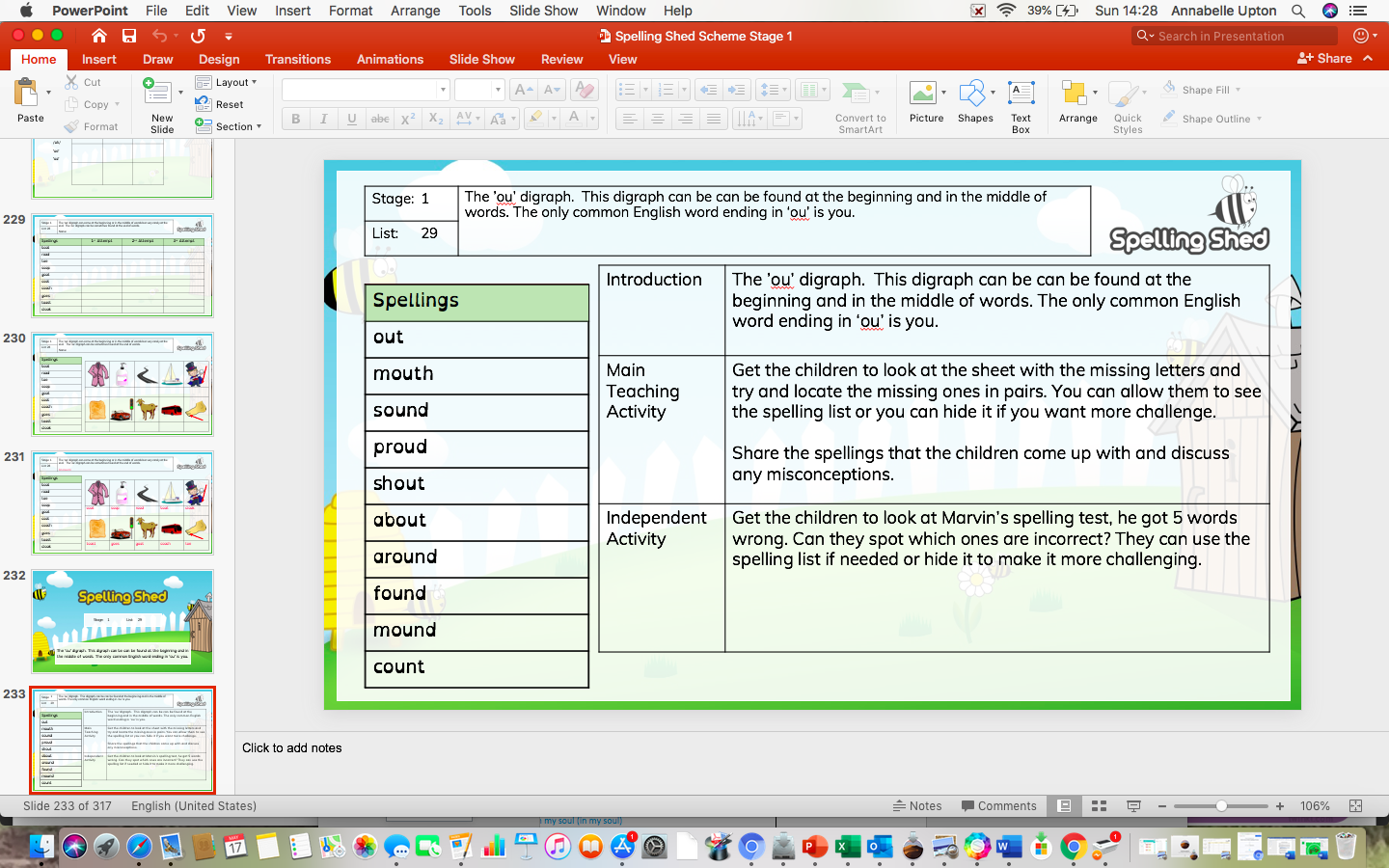 Spelling Test: Year 2Given: 18.05.20 Test: 01.06.20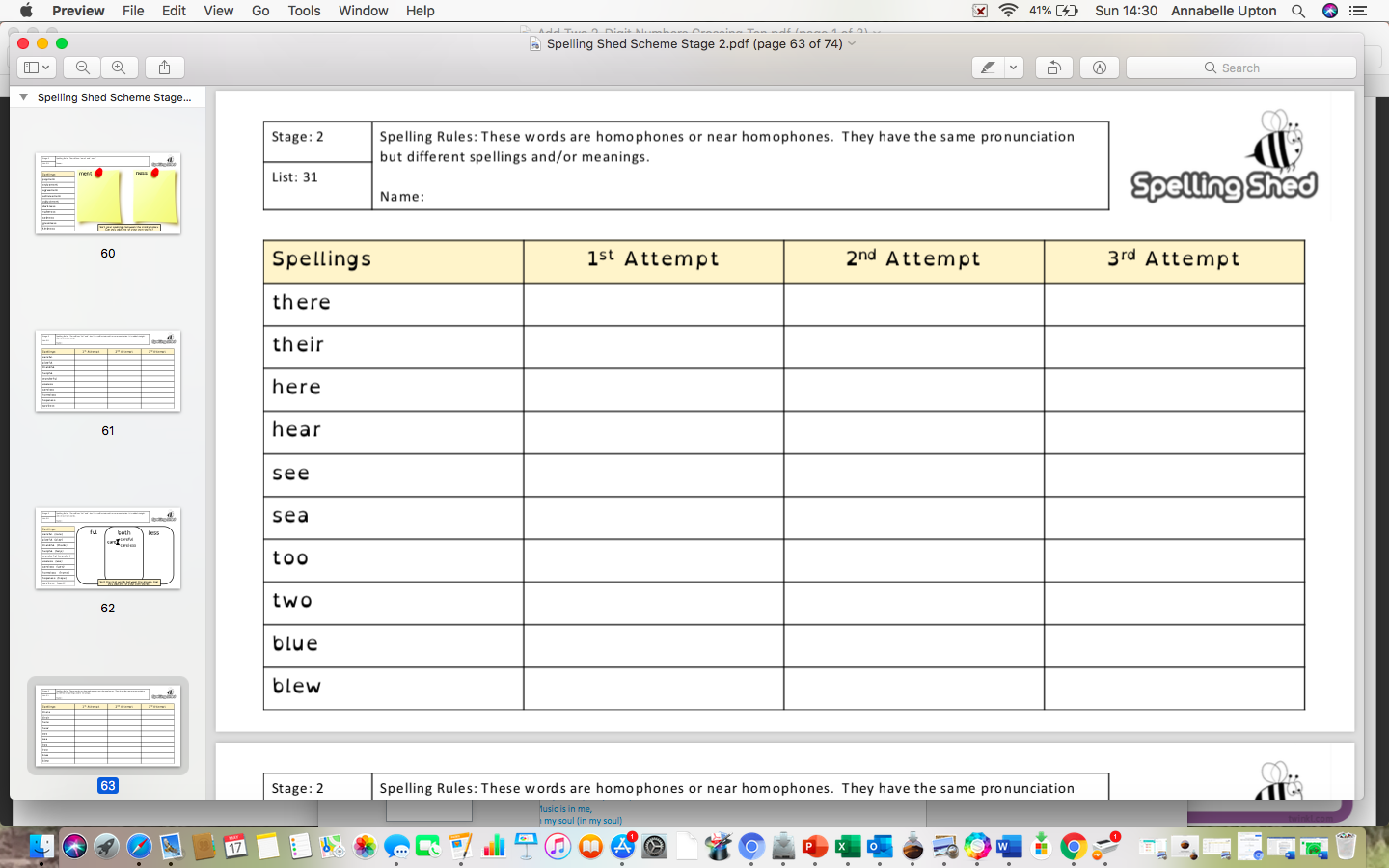 